การปลูกแตงโม1. ชื่อภูมิปัญญาที่ทากรบันทึก คือ การปลูกแตงโมเจ้าของภูมิปัญญาที่บันทึก	 นายมะวี  อาแวที่อยู่เลขที่    2/2  หมู่ที่  4 บ้านกูแบสาลอ  ตำบลกะลุวอ   อำเภอเมืองนราธิวาส  จังหวัดนราธิวาสอาชีพ   เกษตร 	อายุ  53 ปีโทร. 083-39960152. ประวัติความเป็นมาของภูมิปัญญาที่บันทึกแตงโมเปนผักตระกูลแตง ที่คนไทยเรารูจักบริโภคกันมานาน แลว นอกจากนิยมใชผลรับประทานแลวสวนของผลออนยอดออน ยัง ใชในการปรุงอาหารไดหลายชนิด แตงโมเปนพืชที่ปลูกงายสามารถปลูกไดทั่วทุกภาคของประเทศไทยทุกฤดูกาลตลอดปแตงโมปลูกไดใน ดินแทบทุกชนิดแตปลูกไดดีในสภาพดินรวนปนทราย ซึ่งมีสภาพความ เปนกรดเปนดาง ประมาณ 5.0–7.5 มีการระบายนํ้าไดดี	3. จุดเด่นของภูมิปัญญาที่บันทึก	รสชาติหวานหอม กรอบอร่อย มีการปลูกตามฤดูกาล	4. กระบวนการผลิต	4.1 วัสดุอุปกรณ์- เตรียมพื้นที่ในการปลูกแตงโม- เมล็ดพันธุ์แตงโมที่จะปลูก- ปุ๋ย น้ำ จวบ พรั่วพรวนดิน	4.2 ขั้นตอนการผลิตใช้เมล็ดพันธุ์ชูการ์เบบี้ อัตรา 40-50 กรัม/ไร่ เมล็ดพันธุ์ชาร์ลสตันเกรย์ และพันธุ์เหลือง อัตรา 250-500 กรัม/ไร่ โดยหยอดเป็นหลุมให้แต่ละหลุมในแถวห่างกัน 90 เซนติเมตร ส่วนแถวของแตงนั้นควรให้ห่างจากกันเท่ากับความยาวของเถาแตงโม หรือประมาณ 2-3 เมตร ในดินทรายขุดหลุมให้มีความกว้างยาวประมาณ 50 เซนติเมตร ลึกประมาณ 15 เซนติเมตร ส่วนในดินเหนียวขุดหลุมให้ลึกประมาณ 10 เซนติเมตร ใช้ปุ๋ยคอกที่ละเอียดคลุกเคล้ากับดินบน ใส่รองก้นหลุม ๆ ละ 4-5 ลิตร เตรียมหลุมทิ้งไว้ 1 วัน แล้วจึงลงมือปลูก หยอดหลุมละ 5 เมล็ดประโยชน์เป็นผลไม้ที่เหมาะกับผู้ต้องการลดความอ้วนหรือควบคุมน้ำหนักอย่างมาก เพราะมีแคลอรีต่ำประโยชน์แตงโมช่วยในการควบคุมน้ำหนักไม่ให้น้ำหนักเกิน ป้องกันการสะสมของไขมันที่เป็นอันตรายกับร่างกาย ลดปริมาณไขมันที่จับอยู่ภายในเลือด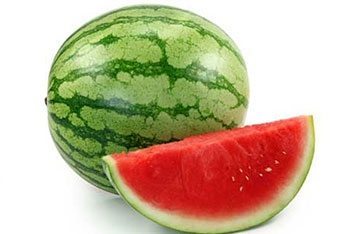 ช่วยบำรุงผิวพรรณและเส้นผมให้แข็งแรง เพราะประกอบไปด้วยวิตามินและแร่ธาตุหลายชนิดมีส่วนช่วยบำรุงสายตา เพราะมีวิตามินเอในผลแตงโมเปลือกหรือผลอ่อนใช้ทำเป็นอาหาร อย่างแกงส้ม เป็นต้น-2-แตงโมพอกหน้า ใช้ทำเป็นทรีตเมนต์บำรุงผิว ช่วยเพิ่มความชุ่มชื่นให้แก่ผิว แก้ปัญหาผิวแห้งกร้าน ช่วยดูดซับความมันบนใบหน้า และลดอาการแสบแดง วิธีการง่าย ๆ เพียงแค่นำเนื้อแตงโมมาฝานบาง ๆ แล้วนำมาวางไว้บนผ้าขาวบาง จากนั้นนำมาวางปิดลงบนใบหน้าให้ทั่วทิ้งไว้ประมาณ 15 นาที แล้วล้างออกด้วยน้ำสะอาด5. เทคนิค/เคล็ดลับตองคํานึงถึงอยูเสมอวา รากแตงโมสวนใหญเดินตามแนวนอนขนาดกับผิวดิน และเถาของมัน ฉะนั้นการใส  ปุยหลังปลูกควรใสที่ปลายราก และตองไมใสมากจนปุยเขมขนเกินไป และตองใหปุยอยูใน รูปที่คอยๆ ละลายนํ้า เพื่อใหรากดูดซับเอาไปใชไดพอดีการถ่ายทอดสืบทอดการจัดอบรมถ่ายทอดโดยคนรุ่นหลังสืบสานอาชีพของครอบครัวเพื่อเป็นรายได้ในการดำรงชีวิต-------------------------------------